DEMONSTRATION FOR ASPECT AND SOIL MOISTURE:Take snow (shaved ice) and place it in a metal pan in the freezer to keep frozen. When ready, take the pan out of the freezer and place into the refrigerator to keep it cool, but above the freezing point. The goal is to show melting ice, without it being so excessive that it overwhelms the demonstration. Imbed a dark object (such as a rubber stopper) on top of the ice. Place a hot lamp (preferably a 100W light bulb or a flood lamp) above it (while still in the refrigerator) and have it shining on the snow and stopper and close the door. Check back on the snow every few minutes and watch as the snow near the stopper melts faster than the rest of the snow. The stopper ought to sink into a hole forming in the center of the ice.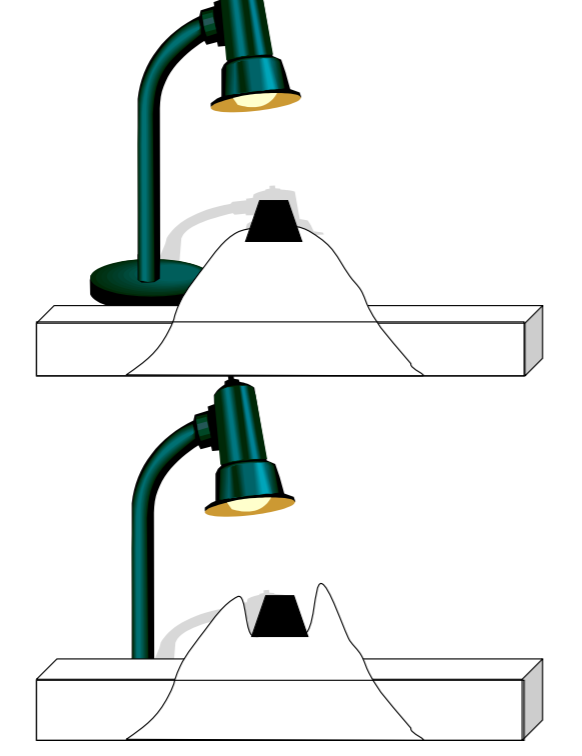 